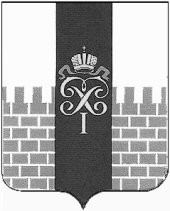 МУНИЦИПАЛЬНЫЙ СОВЕТМУНИЦИПАЛЬНОГО ОБРАЗОВАНИЯ ГОРОД ПЕТЕРГОФРЕШЕНИЕ« 23»  июня 2016  года                                                                                                     № 45О внесении изменений в решение МС МО г. Петергоф  от 24.05.2012 г. № 41 «Об утверждении Положения «О порядке реализации  вопроса местного значения по осуществлению благоустройства на территории муниципального образования город Петергоф» с изменениями, внесенными решениями МС МО г. Петергоф   от 24.04.2014 г. №  30,  от 29.06.2015 г. № 29	В соответствии с законом Санкт-Петербурга от 23.09.2009 года № 420-79 «Об организации местного самоуправления в Санкт-Петербурге», Уставом муниципального образования город Петергоф Муниципальный Совет муниципального образования город ПетергофРЕШИЛ:Внести в решение МС МО г. Петергоф  от 24.05.2012 г. № 41 «Об утверждении Положения «О порядке реализации  вопроса местного значения по осуществлению благоустройства на территории муниципального образования город Петергоф» с изменениями, внесенными решениями МС МО г. Петергоф  от 24.04.2014 г. № 30, от 29.06.2015 г. № 29 следующее изменение:1.1. в абзаце 2 пункта 1.4. раздела 1 Положения слова «после согласования с главой муниципального образования город Петергоф, исполняющим полномочия председателя Муниципального Совета муниципального образования город Петергоф» исключить.Решение вступает в силу со дня официального обнародования.Контроль за исполнением настоящего Решения возложить на председателя комитета Муниципального Совета МО г. Петергоф по городскому хозяйству, предпринимательству и потребительскому рынку Малик С.В. Глава муниципального образования город Петергоф,исполняющий полномочияпредседателя Муниципального Совета                                                   М.И. Барышников 